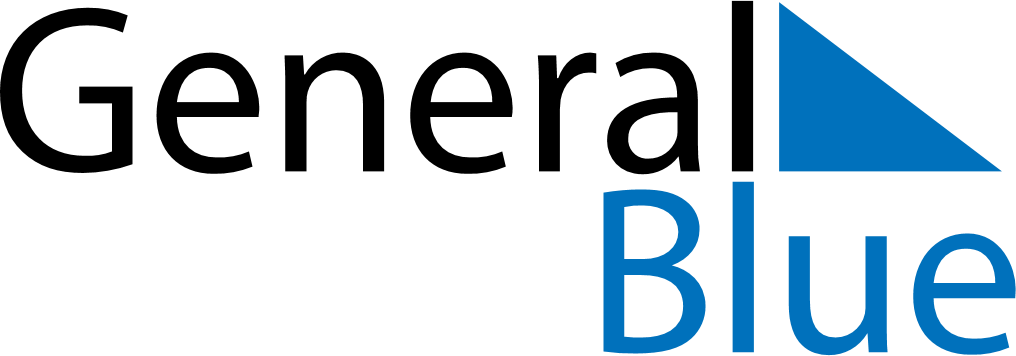 April 2020April 2020April 2020April 2020April 2020April 2020TurkeyTurkeyTurkeyTurkeyTurkeyTurkeySundayMondayTuesdayWednesdayThursdayFridaySaturday12345678910111213141516171819202122232425National Sovereignty and Children’s Day2627282930NOTES